CUMHURİYET İLKOKULUPSİKOLOJİK DANIŞMA VE REHBERLİK SERVİSİ VERİMLİ DERS ÇALIŞMA KONULU VELİ BROŞÜRÜÇocuğum Ders Çalışmaya Başlamadan Önce Onun İçin Neler Yapmalıyım?Ailenin imkanları ölçüsünde öğrencinin çalışma masasındaders çalışması sağlanmalıdır.Dağınık oda= dağınık zihin: Öğrencinin ders çalışacağı oda 18-20 derece ısıda, derli toplu, ışığı yeterli ve ders çalışma malzemeleri masanın üzerinde hazır olacak şekilde öğrenci ile birlikte düzenlenmeli.Çocuğum Ders Çalışmaya Başladığında Nelere Dikkat Etmeliyim?Öğrenci televizyon karşısında ya da müzik dinleyerek ders çalışmamalıYatarak ya da uzanarak ders çalışmak yerine mutlaka masa başında ders çalışılmalıÖğrenci ders çalışırken su dışında yiyecek veya içecek tüketmemeliDers çalışma zamanı uyku saatine yaklaşılan zamana bırakılmamalı.Öğrencinin ders çalışma esnasında telefon kullanmasına müsaade edilmemeliÖğrencinin çalışmayı sürekli erteleme alışkanlığı varsa veya öğrencinin bir çalışma programı yoksa program hazırlama konusunda destek olunmalıVerimli Ders Çalışma Teknikleri Nelerdir?Verimli Ders Çalışmayı Engelleyen Tuzaklar	Verimli Ders Çalışma Konusunda 9 Altın KuralYapılamayanlara odaklanmakMüzik eşliğinde çalışmakZorlanılan dersleri önemsememekAşırı kaygıYatarak ya da uzanarak çalışmakÇalışırken hayallere dalmakUzun telefon konuşmalarıÇalışmayı yarım bırakmakArkadaşlara ‘hayır’ diyememekSınav bilgi ve tekniklerini yeterince bilmemekTelevizyona takılıp kalmakDers ve konular hakkında yetersiz bilgi sahibi olmakDüzenli tekrar yapmamakPlansız çalışmakKendinizi/çocuğunuzu başkalarıyla kıyaslamakZamanı denetleyememekYanlışlardan ders almamak, eksikleri gidermemek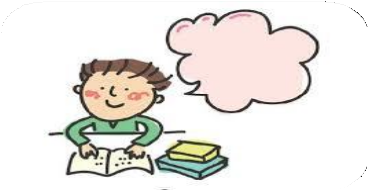 1.Televizyon karşısında ders çalışmamak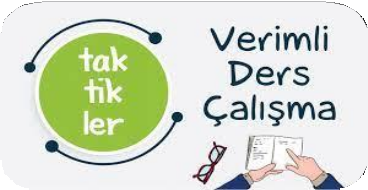 Başarı, etkili karara bağlıdır.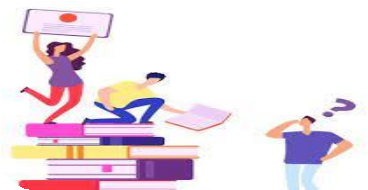 Derse hazırlıklıgelme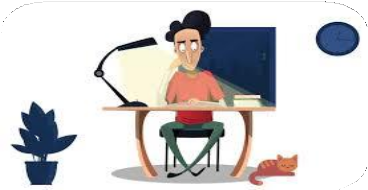 2.Her gün işlenilen konuların tekrarı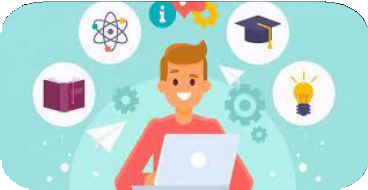 5. Çalışma gücünü artırma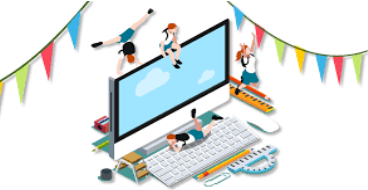 Mümkün olduğunca ders masasında çalışma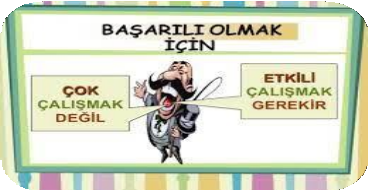 3.Yanlış çözülen sorunun tekrarı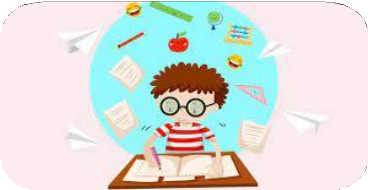 6.Dersi derste ve çokiyi dinleme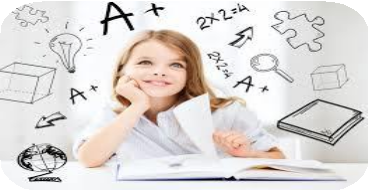 9.Üç saat plansız çalışmak yerine bir saat planlı çalışma